Lancer Prancer2.5 mile run / walk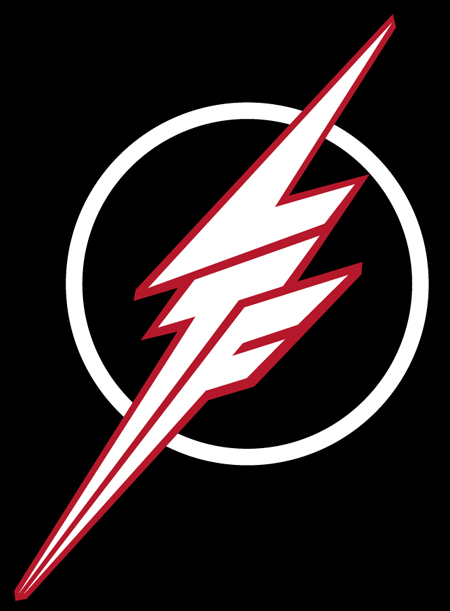 Saturday Morning May 20st, 2017La Follette High School/ Lussier StadiumRegistration begins at 8:30 AM at Lussier Stadium.Race begins at 9:30 AM. Grass course that starts and ends on the track.All participants will receive a race t shirt and refreshments after the race----------------------------------------------------------------------------------------------------------------------------All proceeds will benefit La Follette Track and Field Name________________________________ Sex __________ Age __________Address___________________________________________________________CIty, State, Zip______________________________________________________Phone________________________ email ________________________________              Adult Shirt size:	SM	M	L	XL	XXL$20 registration      ( Please Respond by Friday May 12th)All checks should be made payable to :La Follette High School                                                                       702 Pflaum Rd Madison, WI 53716Waiver I,_________________________________________(print name), acknowledge that my participation in the Lancer Prancer Fun Run and Walk involves a risk of injury, including bodily injury, and I assume the risk for same. On my own behalf and on behalf of my heirs and legal representatives and to the fullest extent permitted by law, I hereby release and discharge La Follette High School and their respective representatives, of and from any and all liability for injury, death, or damages and/or any other losses or damages, incurred by me in connection with any aspect of the Lancer Prancer run / walk. Signature___________________________________________ Date   ______________Parent Signature (if under 18)  _____________________________________________For more information email :  jneumann@madison.k12.wi.us